PLAN DE TRAVAIL FRANÇAIS numéro 1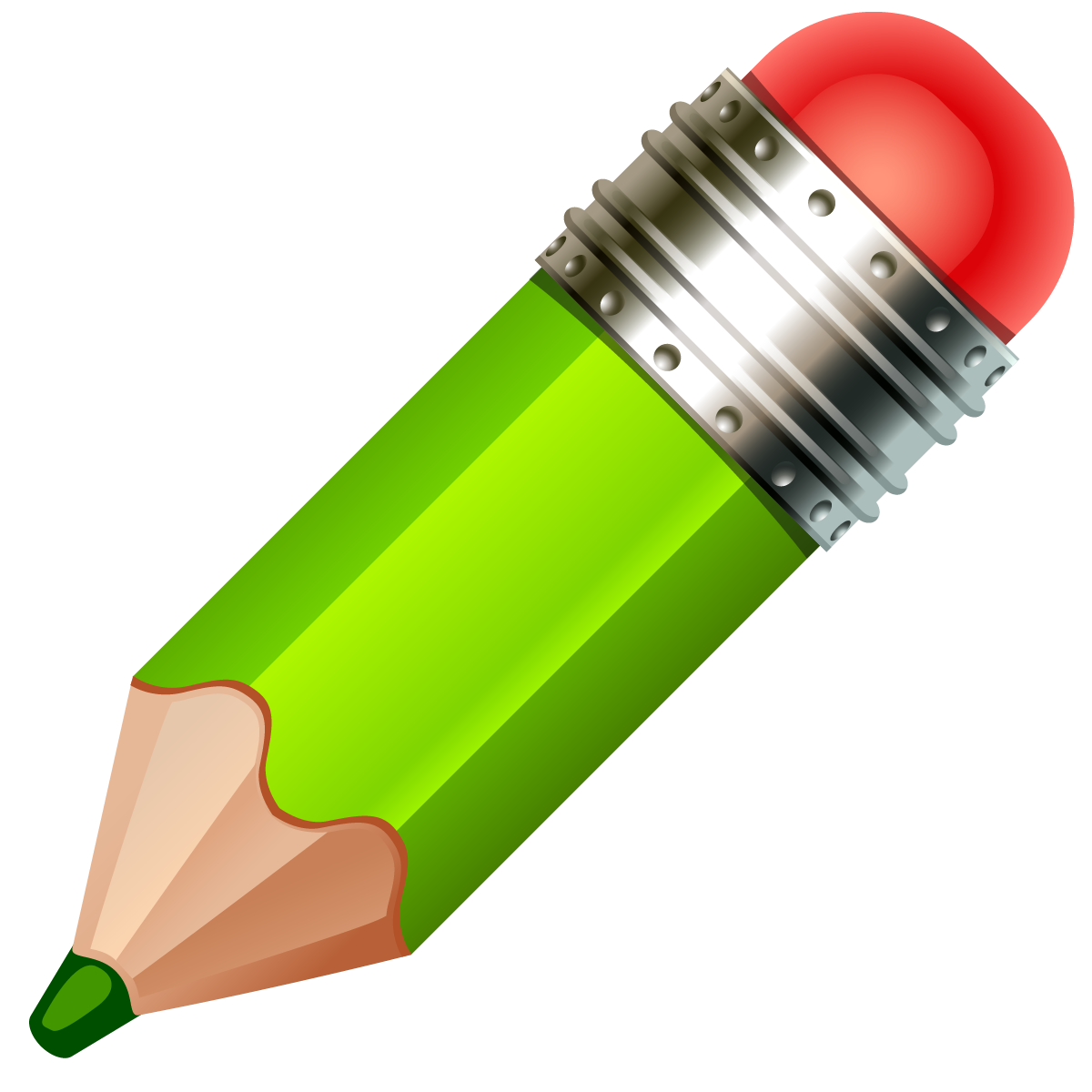 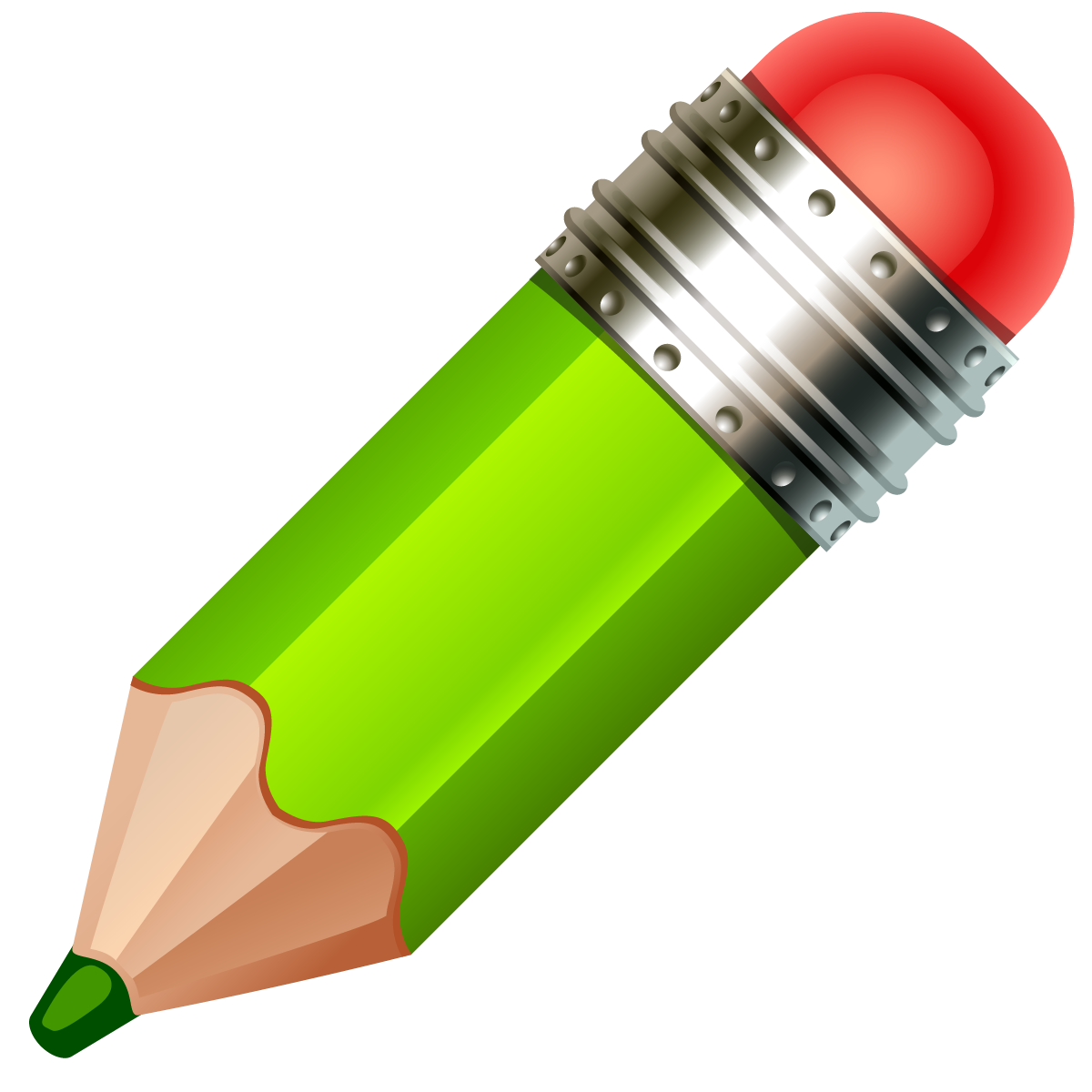 Lundi :Mardi :Jeudi :Vendredi :LECTURECONJUGAISONGRAMMAIRELis les textes puis réponds à chaque question. -Il descendit de la voiture et entra chez la vieille dame. Il sortit alors de sa mallette un stéthoscope et un tensiomètre et commença son auscultation. De qui parle-t-on ?-Son estomac criait famine, on lui avait donné la carte quinze minutes auparavant mais le serveur débordé n’était toujours pas venu prendre sa commande. Elle l’interpella. Où se passe cette scène ?-Léo était songeur. Installé à l’arrière de la voiture, il observait le paysage sans faire attention aux dernières feuilles rougies qui tombaient des arbres. Quand se passe cette scène ?-Le chien montra les dents et mordit l’homme. Ce dernier aurait dû mettre une muselière à l’animal avant de le vacciner. Les chiens sont parfois comme les humains, ils n’apprécient pas les piqûres.Quel est le métier de cet homme ?Souligne les verbes conjugués du texte et donne leur infinitif.En ce temps là, les enfants ne fréquentaient pas l’école toute l’année. Dans le village, seul le curé lisait, écrivait, et comptait un peu. Il réunissait chez lui, les mois d’hiver, ceux qui voulaient apprendre. Aux premiers beaux jours, les enfants menaient leurs bêtes dans les champs et les bois, où elles broutaient l’herbe sauvage.Ecris pour chaque phrase si elle est déclarative, interrogative, impérative, exclamative.Ne sors pas tout de suite.L’orage va bientôt éclater.Viendrez-vous aux prochaines vacances ?Quel exploit extraordinaire !Regarde bien avant de traverser.L’orage éclatera-t-il bientôt ?Comme tu es aimable de m’accompagner !Voudrais-tu me rendre un service ?Les bruits du chantier me dérangent.Que faut-il faire pour arriver le premier au cross ?ORTHOGRAPHEVOCABULAIREComplète les phrases avec et, est, son ou sontIl ………. en vacances  chez ses grands-parents depuis une semaine ……… il s’ …… reposé. - Avec …………. chien, il se promène sur ……………. terrain - Il ……… reçu à son examen ……… son père …………très fier de lui. -  Où ……………… les chats de mon voisin ? Ils ………………… montés sur ………………… canapé. - Le soleil ………… une marmite infernale qui brûle sans arrêt, capable d’éclairer …………. de réchauffer tous les astres qui tournent autour de lui. L’été, le soleil monte très haut dans le ciel, ………… chemin dure longtemps. Les jours ……………. plus longs …………. il fait plus chaud.Dans chaque série de mots, barre celui qui n‘est pas de la même famille que les autres.	chanson – chanteur – chantier – chanter – chanteuse	décharger – charge – chargement – chardon – recharger	pied – piéton – pièce – pédestre – piédestal	poisson – poissonnerie – empoisonner – poissonnier 	folie – fou – enfourner – folle – follement – raffoler	approcher – proche – prochainement – projeter	jouet – joue – jeu – jouer – rejouerLECTURELECTURELis le texte suivant de Bernard Friot puis réponds aux questions :Les histoires ne sont plus ce qu'elles étaientL'histoire était fin prête, tout le monde était en place. Le roi lissait sa barbe blanche et astiquait sa couronne. Sa fille, la princesse, mettait une dernière touche à son maquillage, sans se douter le moins du monde que le dragon allait l'enlever dans un quart d'heure. Le dragon, qui savait bien, lui, ce qu'il préparait, réglait son lance-flammes électronique. À quelques pas de là, un petit jeune homme timide sautillait sur place en balançant les bras : c'était le chevalier sans peur et sans reproche qui se porterait volontaire pour sauver la princesse. Mais d'abord, il devait rendre service à la vieille femme qui ramassait du bois.En fait, la vieille femme était une fée: elle était justement en train de revêtir son costume et de répéter une dernière fois son texte. Au milieu de son fagot, elle avait caché l'épée magique qu'elle devait donner au chevalier pour qu'il puisse tuer le dragon. Après, il pourrait épouser la princesse et, si tout se passait bien, ils auraient beaucoup d'enfants.Bref, tout était prêt, on pouvait commencer : « Il était une fois ... »Mais où est donc le roi ? Impossible de le retrouver. Tant pis, on dira que la princesse est orpheline. Ça ne l'empêchera pas d'être enlevée par le dragon. Et elle épousera le chevalier sans rien demander à personne.On appelle la princesse. Elle ne répond pas.On appelle encore, par haut-parleur cette fois. Toujours rien. C’est quand même embêtant. Il faut bien que le dragon enlève quelqu'un. Il ne peut pas enlever la vieille femme, puisque c'est une fée et qu'elle a une épée magique cachée dans son fagot. Et s'il enlève le chevalier, ce n'est plus drôle du tout: la fée devra délivrer le jeune homme et, franchement, ce n'est pas l'affaire des femmes d'affronter les dragons. On n'a jamais vu ça dans les histoires.On peut toujours imaginer que le chevalier va combattre le dragon comme ça, sans raison particulière, pour faire un peu de sport. Et puis, s'il gagne, il épousera la vieille, c'est -à -dire la fée. Elle aime sans doute les sportifs.Oui, mais entre-temps, le dragon a fichu le camp. Que vont faire le chevalier et la fée ? Il n'y a qu'à les envoyer ramasser du bois. Ça pourra toujours servir. Apparemment, le chevalier n'est pas d'accord, car il a disparu sans crier gare. Et la fée refuse de faire quelques tours de magie avec sa baguette et tout son attirail. Dommage, ça aurait occupé le public.Finalement, de toute l'histoire, il ne reste qu'une épée. Une épée magique, paraît-il.On pourrait peut -être s'en servir comme coupe-papier?1/ Quels sont les cinq personnages de cette histoire ? 2/ Que fait le roi au début de l’histoire ? 3/ Qu’est-ce que le dragon a l’intention de faire ? 4/ Quel objet la vieille femme remettra-t-elle au chevalier ? 5/ Que devra faire le chevalier pour que la vieille femme lui remette l’épée ? 6/ En réalité, qui est la vieille femme ? 7/ Pourquoi le chevalier n’affronte-t-il pas le dragon ? 8/ À la fin de l’histoire, que reste-t-il ? 9/ Comment l’auteur suggère-t-il d’utiliser l’épée, à la fin de l’histoire ? Lis le texte suivant de Bernard Friot puis réponds aux questions :Les histoires ne sont plus ce qu'elles étaientL'histoire était fin prête, tout le monde était en place. Le roi lissait sa barbe blanche et astiquait sa couronne. Sa fille, la princesse, mettait une dernière touche à son maquillage, sans se douter le moins du monde que le dragon allait l'enlever dans un quart d'heure. Le dragon, qui savait bien, lui, ce qu'il préparait, réglait son lance-flammes électronique. À quelques pas de là, un petit jeune homme timide sautillait sur place en balançant les bras : c'était le chevalier sans peur et sans reproche qui se porterait volontaire pour sauver la princesse. Mais d'abord, il devait rendre service à la vieille femme qui ramassait du bois.En fait, la vieille femme était une fée: elle était justement en train de revêtir son costume et de répéter une dernière fois son texte. Au milieu de son fagot, elle avait caché l'épée magique qu'elle devait donner au chevalier pour qu'il puisse tuer le dragon. Après, il pourrait épouser la princesse et, si tout se passait bien, ils auraient beaucoup d'enfants.Bref, tout était prêt, on pouvait commencer : « Il était une fois ... »Mais où est donc le roi ? Impossible de le retrouver. Tant pis, on dira que la princesse est orpheline. Ça ne l'empêchera pas d'être enlevée par le dragon. Et elle épousera le chevalier sans rien demander à personne.On appelle la princesse. Elle ne répond pas.On appelle encore, par haut-parleur cette fois. Toujours rien. C’est quand même embêtant. Il faut bien que le dragon enlève quelqu'un. Il ne peut pas enlever la vieille femme, puisque c'est une fée et qu'elle a une épée magique cachée dans son fagot. Et s'il enlève le chevalier, ce n'est plus drôle du tout: la fée devra délivrer le jeune homme et, franchement, ce n'est pas l'affaire des femmes d'affronter les dragons. On n'a jamais vu ça dans les histoires.On peut toujours imaginer que le chevalier va combattre le dragon comme ça, sans raison particulière, pour faire un peu de sport. Et puis, s'il gagne, il épousera la vieille, c'est -à -dire la fée. Elle aime sans doute les sportifs.Oui, mais entre-temps, le dragon a fichu le camp. Que vont faire le chevalier et la fée ? Il n'y a qu'à les envoyer ramasser du bois. Ça pourra toujours servir. Apparemment, le chevalier n'est pas d'accord, car il a disparu sans crier gare. Et la fée refuse de faire quelques tours de magie avec sa baguette et tout son attirail. Dommage, ça aurait occupé le public.Finalement, de toute l'histoire, il ne reste qu'une épée. Une épée magique, paraît-il.On pourrait peut -être s'en servir comme coupe-papier?1/ Quels sont les cinq personnages de cette histoire ? 2/ Que fait le roi au début de l’histoire ? 3/ Qu’est-ce que le dragon a l’intention de faire ? 4/ Quel objet la vieille femme remettra-t-elle au chevalier ? 5/ Que devra faire le chevalier pour que la vieille femme lui remette l’épée ? 6/ En réalité, qui est la vieille femme ? 7/ Pourquoi le chevalier n’affronte-t-il pas le dragon ? 8/ À la fin de l’histoire, que reste-t-il ? 9/ Comment l’auteur suggère-t-il d’utiliser l’épée, à la fin de l’histoire ? CONJUGAISONGRAMMAIREConjugue les verbes entre parenthèse au présent.a) Dans la forêt, nous ………………………… des champignons. (ramasser)b) Le cuisinier ………………………… une nouvelle recette (inventer)c) Marion …………………….……………. son émission à la télé. (regarder)d) Tu ……………….……….. toute la boîte de biscuits ! (dévorer)J’…………………………………… des ours en chocolat. (acheter)e) Ils …………………………………………… à table. (être)f) Tu ……………………………….. son numéro. (composer)g) Elle ………………………………….. une robe. (choisir)h) Nous ……………………………………… la lettre. (finir)i) Ils ………………………..………… le sanglier arriver. (voir)j) Tu …………………………………ce mouchoir à la poubelle. (jeter)k) Je …………………………..…….. en vacances à Grenoble. (aller)l) Nous ……………………………….. à avoir le vertige. (commencer)m) Tu ………………………………. venir me chercher demain ? (pouvoir)n) Je ……………………………….…….….. très fort lorsque j’ai peur. (crier)Exercice n°1 : Mets ces phrases à la forme négative :a) Julie fait de grosses bêtises. b) Je vais faire des courses au village.c) La vieille dame est gentille.d) Ils veulent absolument lui donner la main.e) J’ai encore faim.f) Tous ont cru à mon histoire.Exercice n°2 : Mets ces phrases à la forme affirmative :a) Je n’ai rien compris.b) La maîtresse n’a toujours pas le sourire.c) Elle n’a pas apporté son maillot de bain ni sa serviette.d) Ne me souffle pas la réponse !e) Paul et sa sœur ne sont pas revenus de vacances.f) N’as-tu pas peur dans le noir ?g) Je n’ai jamais cru à son histoire.ORTHOGRAPHEORTHOGRAPHEDans ce texte il y a 10 erreurs, trouve-les et corrige-les.Madame Kangourou fait ses course au supermarché avec Petit Kangourou. Elle achète tout ce qu'il faut pour sont peti : du lait, des jouet, du savon pour le bains, des épinards, des Carambars, un ballon, un bonnet a ponpon. Elle rempli la poche de son ventre, tasse bien et ajoutent encore des chaussettes est des lunettes.Dans ce texte il y a 10 erreurs, trouve-les et corrige-les.Madame Kangourou fait ses course au supermarché avec Petit Kangourou. Elle achète tout ce qu'il faut pour sont peti : du lait, des jouet, du savon pour le bains, des épinards, des Carambars, un ballon, un bonnet a ponpon. Elle rempli la poche de son ventre, tasse bien et ajoutent encore des chaussettes est des lunettes.LECTUREORTHOGRAPHELis le texte et complète le avec les mots qui conviennent dans la liste.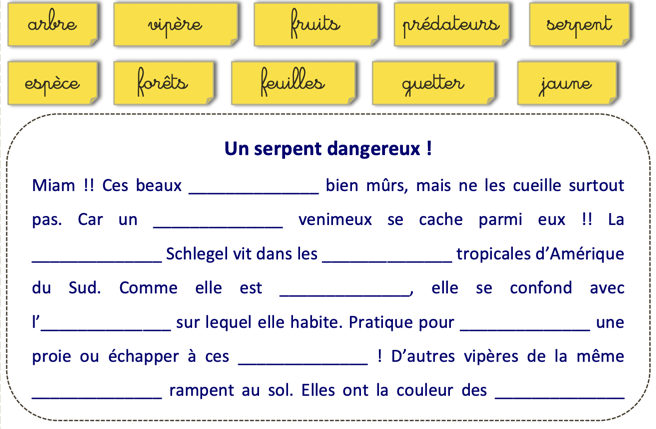 Récris le texte suivant en remplaçant « la gazelle » par « les gazelles ». Fais attention aux accords.La gazelle est un mammifère qui vit dans les steppes d’Afrique et d’Asie. La gazelle est une petite antilope élancée, agile et très rapide à la course.……………………………………………………………………………………………………………………………………………………………………………………………………………………………………………………………………………………………………………………………………………………………………………………………………………………………………………………………………………………………………………………………………………………………………………………………VOCABULAIREVOCABULAIREForme quatre familles de trois mots. Attention il y a des 4 intrus qui ne vont dans aucune famille !  ami - dent - crier – fleur - amical – camp - garage – fleuve – campeur – fleuriste - crieur - dentiste – criant - dentaire – danser - fleurir – crinière – amitié - campement Famille 1 :Famille 2 :Famille 3Famille 4 :Forme quatre familles de trois mots. Attention il y a des 4 intrus qui ne vont dans aucune famille !  ami - dent - crier – fleur - amical – camp - garage – fleuve – campeur – fleuriste - crieur - dentiste – criant - dentaire – danser - fleurir – crinière – amitié - campement Famille 1 :Famille 2 :Famille 3Famille 4 :